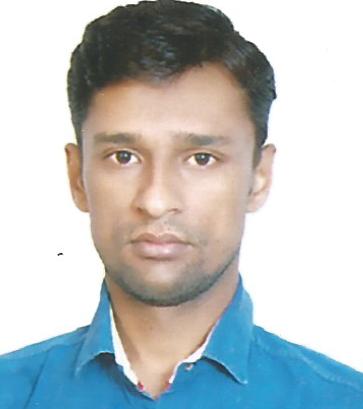 PANKAJKUMARE-mail: PANKAJKUMAR.375579@2freemail.com aPPLICATION FOR THE POST OF: ANY SUITABLE POST objective  I would like to share my experience for the organization with all my capabilities skills, knowledge. Also would like to become a team member for the growth of the organization Work Experience Worked as a Sales Executive at Smart Choice, Mumbai, India, for 3 Years.Worked as a Sales Man at Jinendra Mobile John, Mumbai, India, for 3 Years.Worked as a Sales Man at D Mart at Gujarat, India, for 1 Year.Worked as a Office Boy (All Over Office Work) at Leena Décor, Mumbai, India, for 2 Years. Worked as a General Helper at Jain Sons, Mumbai, India, for 1 Year.   key skills Administrative and computer skillsTeam work abilityLeadership and communication skillsResearch and analytical skillsWell Experience above mentioned fieldSelf-Confident sincerity Hard Work and PunctualityHonest and dedicated PersonEDUCATIONAL QUALIFICATIONGraduation  (B.A)   passport details Date of Issue		:	04/08/2010Date of Expiry 		:	03/08/2020Place of issue		:	Ahmedabad, IndiaPersonal Details Date of Birth	 		: 	12/03/1985Nationality 			: 	Indian	 Religion			:	HinduGender 			:	MaleMarital Status 		:	MarriedLanguage Known 		: 	English, Gujarati & Hindi   Visa Status			:	3 Months Visit Visa declarationI certify that all the details provided above are all correct according to my knowledge and belief.